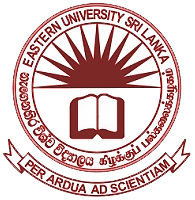 EASTERN UNIVERSI TY, SRI LANKAUNIVERSITY ADMISSIONS – ACADEMIC YEAR 2020/2021Applications to Sit for the Aptitude Test for BA (Hons) Translation Studies (Tamil / English)APPLICATION FORM1. Name with initials in block letters 	(Leave one blank cage between surname and initials)2. Full name in block letters	(Leave one blank cage between names)3. National Identity Card No.4. Permanent address in block letters	(Leave one cage between different segments of the address) Gender:   		Male	 	       	  	Female	Contact Number/s      Mail address Examination Centre: Eastern University             Jaffna UniversityResults of the G.C.E. (A/L) Examination 2020	Index No 		District 	Z- Score 			 	General Test marks			Subjects offered for G.C.E. (A/L) & Grades (indicate grades in cages appearing against the respective subjects) Subjects					  Grades1……………………………2……………………………				3……………………………						I certify that the above particulars mentioned by me are true and accurate.Date ........................					    .................................							             Signature